 COMUNE DI PORANO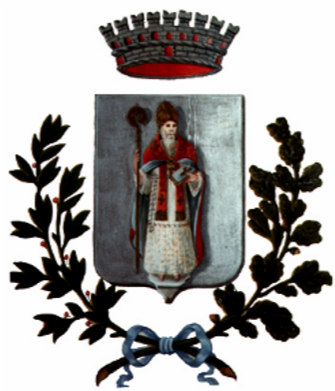 (Provincia di Terni)BANDO PER L’AMMISSIONE DI BAMBINIALL’ASILO NIDO “IL CERCHIO MAGICO”RETTIFICA ANNO SCOLASTICO 2024/2025Dal 12 GIUGNO 2024 al 12 AGOSTO 2024 sono aperte le iscrizioni per l’ammissione di bambini/e all’Asilo Nido “Il Cerchio Magico” di Porano sito in viale J.F. Kennedy per la copertura di n. 10 posti, con la possibilità che tale numero venga ampliato fino al raggiungimento della capacità ricettiva della struttura.Le attività dell’Asilo Nido inizieranno il 02/09/2024 e termineranno il 30/06/2025.Il calendario delle attività didattiche rispetterà quello scolastico approvato dalla Regione Umbria per quanto riguarda i periodi di sospensione per festività.Potranno presentare domanda i genitori di bambini/e che abbiano compiuti 06 mesi alla data del 02/09/2024 e che non superino i 36 mesi.Avranno la precedenza, ai fini dell’inserimento in graduatoria, i bambini residenti nel Comune di Porano.Soltanto in caso di esaurimento della graduatoria riferita ai residenti potranno essere inseriti bambini residenti in altri Comuni.Per l’ammissione verrà stilata una graduatoria sulla base dei seguenti criteri di priorità e precedenza:bambino portatore di handicap;condizioni di disagio del bambino in relazione alla famiglia di  appartenenza (bambini di vedovi/e – separati/e – divorziati/e – ragazze madri, bambini segnalati dal SIM Infanzia o dai Servizi Sociali, ecc);situazione lavorativa dei genitori;maggior numero di figli;a parità di punteggio si dà precedenza ai bambini ultimi nati.La retta mensile come indicato nella delibera della Giunta Comunale n. 53 del 18.07.2016 e fino al 31.12.2024 ammonta a:€ 250,00 per il modulo antimeridiano dalle 08,00 alle 13,30 con somministrazione del pasto;€ 270,00 per il modulo prolungato dalle 08,00 alle 15,30 con somministrazione del pasto.La retta mensile come indicato nella delibera della Giunta Comunale n. 48 del 27.06.2024 a partire dal 01.01.2025 ammonta a:€ 300,00 per il modulo antimeridiano dalle 08,00 alle 13,30 con somministrazione del pasto;€ 320,00 per il modulo prolungato dalle 08,00 alle 15,30 con somministrazione del pasto.La retta è dovuta per l’intero anno scolastico, indipendentemente dai periodi di frequenza effettiva, salvo ritiro del bambino con comunicazione scritta al Comune di Porano entro il mese precedente a quello del ritiro.E’ prevista la riduzione del 30% di una delle rette nel caso di presenza contemporanea di fratelli/sorelle dello stesso nucleo familiare.Sono previsti i seguenti periodi di chiusura dell’Asilo Nido:Vacanze di Natale Vacanze di PasquaFesta del PatronoLE DOMANDE DOVRANNO ESSERE REDATTE SU APPOSITO MODULO DISPONIBILE PRESSO L’UFFICIO SCOLASTICO (Sig.ra Stefania Imperatore) O SUL SITO INTERNET www.comune.porano.tr.it E INVIATE ALL’INDIRIZZOcomune.porano@postacert.umbria.it DEL COMUNE DI PORANO DAL 12.06.2024  AL 12.08.2024 A PENA DI ESCLUSIONE DALLA GRADUATORIA.                                                                                     IL RESPONSABILE DEL SERVIZIO		                                                                                          Dott. Alessandro Patassini